Behavioral Health Toolkit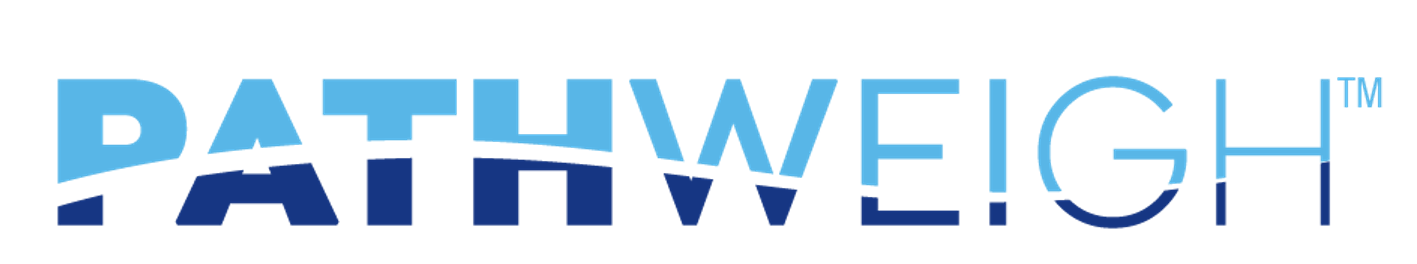 This toolkit is designed to support a Behavioral Health Provider engaging in weight prioritized visits with patients in primary care. It is designed to be flexible so that you can pick and choose strategies that work best for your patients with their unique strengths and struggles.  Screening ToolsQuestionnaire on Eating and Weight Patterns-5 (QEWP-5)Multidimensional Health Locus of Control (MHLC)Alcohol Use Disorders Identification Test (AUDIT)Drug Abuse Screening Test (DAST)Adult ADHD Self-Report Scale (ASRS)Patient Health Questionnaire (PHQ-9)Generalized Anxiety Disorder Screener (GAD-7)The Eating Disorder Examination Questionnaire (EDE-Q)International Physical Activity Questionnaire - Short FormWeight and Lifestyle Inventory (WALI)Self-monitoringFood n Mood journalIdentifying food triggers My fitness pal or other fitness watch appsStimulus Control and Contingency ManagementUCSF behavioral modification strategiesMindfulness - mindful awareness, mindful eatingThe principles of mindful eatingThe Center for Mindful Eating resourcesRecognizing emotional eating, using alternative coping strategiesEmotional eating and how to stop itMindful and emotional eating handoutsCentre for Clinical Interventions’ Binge eating resourcePortion control/food label awarenessPortion control guideServing and portion size tipsIntuitive eating10 principles of intuitive eatingManaging sleepThe connection between sleep and weight lossCBT-ICCI sleep resourcesManaging stressStress and weight gainMOVE ProgramHandouts on nutrition, exercise, behavior modification, meal planning, etc. SMART goalsSmart goal worksheetValuesHappiness trap worksheetsDistress toleranceUrge SurfingAlcohol useHarm reduction worksheetsRelapse preventionDPP relapse prevention guideClinician facing books (some with consumer workbooks)Effective Weight Loss: An Acceptance-Based Behavioral Approach (clinician guides and consumer workbooks available) Dialectical Behavior Therapy for Binge Eating and BulimiaCognitive Behavioral Treatment of ObesitySelf-help resources for patientsThe Diet Trap: Feed Your Psychological Needs and End the Weight Loss Struggle Using Acceptance and Commitment TherapyThe Diet Trap Solution: Train Your Brain to Lose Weight and Keep it Off for GoodThe Mindfulness-Based Eating SolutionNoom - website and app (CBT-based; cost associated) Mindful Eating Exercises, Tips and InformationHeadspace’s Mindful Eating InformationCommunity resourcesAnschutz Health and Wellness CenterOvereaters AnonymousTOPSDiabetes Prevention Program - Colorado YMCAFor more information – please contact pathweigh@cuanschutz.edu	